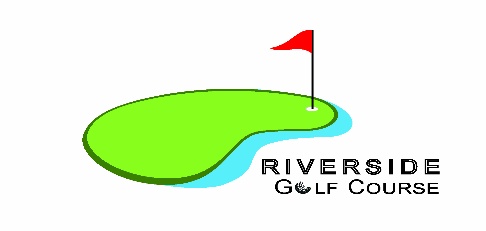 ABH GOLF CUP 2023   : ENTRY FORM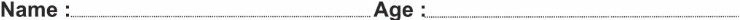 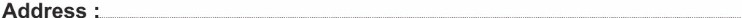 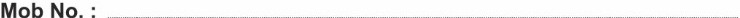 Handicap :.______________________ Name of the club . ________________________Division Professional I Amateur /Novice: _________________________                                   T Shirt Size  M, L, XL ,XXL  ______ COLOUR  BLUE/BLACK/ YELLOW/ GREY/WHITE   _____Important Instruction :The Tournament will played on two days i.e 14th & 15th Jan 2023. Players are requested to fill the timings of their choice for playing 2 Nine holes for the competition. They can play, One/Two nine holes ( total 18 holes only) on any of the two days and indicate the same on the columns mentioned below. In case of congestion for timings, the organizers will have the right to change the timings.Bank Details : River Side Golf Course, SBI,Sharanpur Road, Nashik,A/C No: 37258861452 IFSC Code: SBIN0060431Request submit the application after filling, on following whats  Up Mob  numbers Mr.Nitin Hingmire  :9420002244,Mr.Pradeep Bagmar :9404233196 *Note : For Ladies and Children (upto 12 Years) are free and need not pay. Date 8 AM TO 11 AM10.30 AM TO1 30PM2 PM TO 5 PM14TH JAN 202315TH JAN 2023